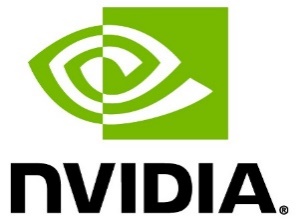 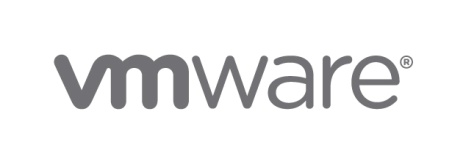 VMware i NVIDIA uruchomią architekturę chmury hybrydowej następnej generacji oraz wprowadzą sztuczną inteligencję do każdego przedsiębiorstwaPonad 300 000 klientów VMware skorzysta ze zunifikowanego zarządzania oprogramowaniem NVIDIA AI. Dotyczy to wszystkich aplikacji, dostępu do bezpieczeństwa i możliwości akceleracji NVIDIA BlueField-2 DPU.VMworld 2020 W trakcie VMworld 2020 VMware i NVIDIA ogłosiły nawiązanie szerokiego partnerstwa. Pozwoli ono dostarczyć kompleksową platformę sztucznej inteligencji klasy korporacyjnej oraz nową architekturę dla data center, chmury i brzegu sieci, które korzystają z jednostek NVIDIA® DPU do wsparcia zarówno istniejących, jak i nowych aplikacji. Dzięki współpracy, zestaw oprogramowania AI dostępnego w hubie NVIDIA NGCTM zostanie zintegrowany z rozwiązaniami VMware vSphere, VMware Cloud Foundation i VMware Tanzu. Pozwoli to przyspieszyć proces wdrażania sztucznej inteligencji. Umożliwi też przedsiębiorstwom dopasowanie istniejącej infrastruktury do nowych potrzeb, w tym sztucznej inteligencji (AI – artificial intelligence), zarządzanie wszystkimi aplikacjami za pomocą jednego zestawu operacji oraz wdrażanie infrastruktury „AI-ready” w centrum danych, w chmurze i na brzegu sieci.Co więcej, obie firmy współpracować będą także w ramach Projektu Monterey. Wszystko po to, by dostarczyć architekturę dla chmury hybrydowej, opartą na technologii SmartNIC obejmującej programowalne jednostki przetwarzania danych (DPU) NVIDIA BlueField®-2. Połączenie VMware Cloud Foundation i NVIDIA BlueField-2 pozwoli zapewnić infrastrukturę nowej generacji, tworzoną z myślą o wymaganiach AI, uczenia maszynowego, aplikacji o wysokiej przepustowości i skoncentrowanych na danych. Umożliwi także rozszerzoną akcelerację aplikacji poza sztuczną inteligencją dla wszystkich obciążeń przedsiębiorstwa oraz dodatkową warstwę bezpieczeństwa dzięki nowej architekturze. Odciąża ona krytyczne usługi centrum danych przenosząc je z CPU do SmartNIC i programowalnych DPU. „Współpracujemy z firmą NVIDIA by wprowadzić sztuczną inteligencję do każdego przedsiębiorstwa. To prawdziwa demokratyzacja jednej z najpotężniejszych technologii” – powiedział  Pat Gelsinger, CEO  VMware. „Pracujemy również nad zdefiniowaniem nowej architektury chmury hybrydowej by sprostać potrzebom i wymaganiom aplikacji następnej generacji. Razem możemy pomóc każdemu przedsiębiorstwu przyspieszyć korzystanie z przełomowych aplikacji, które napędzają ich biznes”.„Sztuczna inteligencja i uczenie maszynowe rozwinęły się wyjątkowo szybko, przechodząc z laboratoriów badawczych do centrów danych w firmach z praktycznie każdej branży i w każdej lokalizacji” – powiedział Jensen Huang, założyciel i CEO NVIDIA. „NVIDIA i VMware pomogą klientom przekształcić korporacyjne centrum danych w przyspieszony superkomputer AI. Jednostki DPU firmy NVIDIA umożliwią firmom budowanie bezpiecznych, programowalnych centrów danych definiowanych oprogramowaniem, które mogą przyspieszyć działanie wszystkich aplikacji korporacyjnych”. Obejrzyj dyskusję  z udziałem Pata Gelsingera i Jensena Huanga, która miała miejsce w trakcie VMworld 2020. UCSF rozwija opiekę zdrowotną dzięki rozwiązaniom NVIDIA i VMwareWśród organizacji integrujących ekosystemy VMware i NVIDIA jest UCSF Center for Intelligent Imaging. Jako lider w rozwoju sztucznej inteligencji i narzędzi analitycznych w diagnostyce obrazowej, centrum wykorzystuje strukturę aplikacji opieki zdrowotnej NVIDIA ClaraTM do obrazowania wspieranego przez sztuczną inteligencję oraz VMware Cloud Foundation do obsługi szerokiego zakresu krytycznych obciążeń. Centrum zapewnia społeczności University of California w San Francisco oraz partnerom akademickim i przemysłowym, krytyczne zasoby przeznaczone do poszukiwania i wprowadzania innowacji oraz wdrażania sztucznej inteligencji. Pomaga to poprawić poziom opieki nad pacjentami.„Sztuczna inteligencja może być wykorzystywana w diagnostyce obrazowej pacjentów do wykrywania chorób, gdyż jest szybsza niż ludzkie oko. Dzięki dalszym badaniom technologia ta umożliwi lekarzom dostarczanie najszybszych, najdokładniejszych i najbezpieczniejszych diagnoz i terapii dla pacjentów” – powiedział Christopher Hess, kierownik departamentu radiologii i obrazowania biomedycznego na UCSF. „Połączenie struktur aplikacji NVIDIA Clara AI z VMware Cloud Foundation pomoże nam rozszerzyć pracę w zakresie sztucznej inteligencji i wykorzystać wspólną infrastrukturę centrum danych do działań takich jak szkolenia i badania. Będzie również wsparciem diagnostyki pacjentów wymagających pilnej opieki”. Dedykowana AI platforma Enterprise-Ready Pierwszy aspekt współpracy NVIDIA i VMware, integracja NVIDIA NGC z VMware vSphere i VMware Cloud Foundation, uprości proces wdrażania sztucznej inteligencji i zarządzania nią w przypadku najbardziej wymagających obciążeń. Branże, od opieki zdrowotnej po usługi finansowe, handel detaliczny i produkcję, będą mogły łatwo opracowywać i wdrażać obciążenia AI przy użyciu kontenerów i maszyn wirtualnych, wykorzystując tę samą platformę, co ich aplikacje korporacyjne, w skali całej chmury hybrydowej.Opierając się na istniejącej infrastrukturze, zasobach i zestawach narzędzi, klienci VMware będą mogli przyspieszyć prace związane z „data science” i sztuczną inteligencją, wspierając proces adopcji technologii AI i ML. Naukowcy zajmujący się danymi, programiści i badacze uzyskają natychmiastowy dostęp do szerokiej gamy natywnych dla chmury, zoptymalizowanych pod kątem GPU kontenerów NGC, modeli i zestawów programistycznych przeznaczonych dla branży. Oprogramowanie NGC jest obsługiwane na wybranym zestawie wstępnie przetestowanych serwerów opartych o technologię NVIDIA A100, które zgodnie z oczekiwaniami mają dostarczyć wiodący producenci systemów, w tym Dell Technologies, Hewlett Packard Enterprise (HPE) i Lenovo.Architektura chmury hybrydowej dla aplikacji nowej generacjiDrugi element współpracy VMware i NVIDIA wiąże się ze wzrostem złożoności obciążeń nowej generacji. Technologie SmartNIC i DPU są kluczowe w procesie bezpiecznego przyspieszania szerokiej gamy aplikacji korporacyjnych, w których znajdują się dane. VMware i NVIDIA dostarczają nową architekturę chmury hybrydowej, która pomoże organizacjom w rozwoju infrastruktury i operacji oraz wprowadzeniu nowego modelu bezpieczeństwa. Odciąża on zadania związane z hiperwizorem, siecią, bezpieczeństwem i pamięcią masową przenosząc je z CPU na DPU. Co istotne, nowa architektura rozszerzy również model operacyjny VMware Cloud Foundation na serwery bare metal. Architektura jest kamieniem węgielnym zapowiedzianego przez VMware podczas konferencji VMworld 2020 Projektu Monterey. Pozyskując NVIDIA BlueField-2 DPU z VMware Cloud Foundation, klienci będą mogli przyspieszyć szeroką gamę aplikacji nowej generacji ogólnego przeznaczenia, jak również dostarczać programowalną inteligencję i obsługiwać rozproszony model bezpieczeństwa Zero-Trust w centrach danych, na brzegu sieci i w chmurach telekomunikacyjnych.Wczesny dostęp dla wizjonerskich przedsiębiorstwNVIDIA i VMware intensywnie współpracują w zakresie inżynierii oprogramowania z obszaru korporacyjnej sztucznej inteligencji i akcelerowanych platform obliczeniowych. Firmy, które chcą zoperacjonalizować AI i bezpiecznie przyspieszać aplikacje w chmurach hybrydowych zapraszamy do rejestracji, w celu otrzymywania powiadomień dotyczących dostępności. # # #O firmie NVIDIAWynalezienie procesora graficznego przez firmę NVIDIA w 1999 roku zapoczątkowało rozwój rynku gier komputerowych, na nowo zdefiniowało nowoczesną grafikę komputerową i zrewolucjonizowało obliczenia równoległe. Z kolei niedawne wykorzystanie procesów deep learning w procesorach GPU zapoczątkowało nowoczesną sztuczną inteligencję – nową erę komputerów – z procesorem graficznym funkcjonującym jako mózg komputerów, robotów i samojezdnych samochodów, które mogą postrzegać i rozumieć świat. Więcej informacji na http://nvidianews.nvidia.com/.O firmie VMwareOprogramowanie VMware zapewnia działanie najbardziej złożonej infrastruktury cyfrowej na świecie. Oferta firmy w zakresie chmury obliczeniowej, modernizacji aplikacji, sieci, bezpieczeństwa i cyfrowej przestrzeni roboczej pomaga klientom dostarczyć dowolną aplikację w dowolnej chmurze obliczeniowej za pośrednictwem dowolnego urządzenia. Firma VMware, z siedzibą w Palo Alto w Kalifornii, jest zaangażowana w bycie siłą na rzecz dobra, od przełomowych innowacji technologicznych po ich globalny wpływ. Więcej informacji można znaleźć na stronie https://www.vmware.com/company.html Pewne oświadczenia w tej informacji prasowej, w tym między innymi te dotyczące: VMware i NVIDIA umożliwiają tworzenie architektur chmury hybrydowej nowej generacji i wprowadzanie sztucznej inteligencji do każdego przedsiębiorstwa; korzyści i wpływu partnerstwa i współpracy firm VMware i NVIDIA; tego, co zapewni partnerstwo VMware i NVIDIA, przyspieszy, zaoferuje, umożliwi, uprości i zapewni dostęp; integracja produktów NVIDIA; współpraca VMware i NVIDIA w celu wprowadzenia sztucznej inteligencji do każdego przedsiębiorstwa i zdefiniowania nowej architektury chmury hybrydowej, obsługującej aplikacje następnej generacji; firmy pomagające każdemu przedsiębiorstwu przyspieszyć korzystanie z przełomowych aplikacji; ekspansja sztucznej inteligencji i uczenia maszynowego; partnerstwo pomagające klientom przekształcić każde korporacyjne centrum danych w przyspieszony superkomputer AI; jednostki DPU firmy NVIDIA dają firmom możliwość budowania centrów danych, które przyspieszają tworzenie aplikacji po wartości; organizacje integrujące ekosystemy VMware i NVIDIA i ich usługi; technologia sztucznej inteligencji umożliwiająca lekarzom diagnozowanie i leczenie; produkty NVIDIA i VMware łączą się i razem rozszerzają zakres pracy UCSF w dziedzinie sztucznej inteligencji i obsługują diagnostykę pilnej opieki; branże zdolne do opracowywania i wdrażania obciążeń AI i skalowania w oparciu o współpracę NVIDIA i VMware; korzyści, możliwości i wydajność nowej architektury firm VMware i NVIDIA – to stwierdzenia wybiegające w przyszłość, które są obarczone ryzykiem i niepewnością, które mogą spowodować, że wyniki będą znacznie różniły się od oczekiwań. Do ważnych czynników, które mogą spowodować znaczne różnice w rzeczywistych wynikach, należą: globalne warunki gospodarcze; poleganie na osobach trzecich w zakresie wytwarzania, montażu, pakowania i testowania produktów; wpływ rozwoju technologicznego i konkurencji; opracowywanie nowych produktów i technologii lub ulepszeń istniejących produktów i technologii; akceptacja rynkowa produktów; wady projektu, produkcji lub oprogramowania; zmiany preferencji lub wymagań konsumentów; zmiany standardów branżowych i interfejsów; nieoczekiwana utrata wydajności naszych produktów lub technologii po ich zintegrowaniu z systemami, a także inne czynniki wyszczególnione od czasu do czasu w raportach składanych przez firmy w Komisji Papierów Wartościowych i Giełd. Te stwierdzenia dotyczące przyszłości nie stanowią gwarancji przyszłych wyników i dotyczą tylko stanu na dzień ich sporządzenia oraz, z wyjątkiem przypadków wymaganych przez prawo, firmy zrzekają się obowiązku aktualizowania tych stwierdzeń dotyczących przyszłości w celu odzwierciedlenia przyszłych wydarzeń lub okoliczności.© 2020 NVIDIA Corporation. Wszelkie prawa zastrzeżone. NVIDIA, logo NVIDIA, BlueField, NGC i NVIDIA Clara są znakami towarowymi i / lub zastrzeżonymi znakami towarowymi firmy NVIDIA Corporation w Stanach Zjednoczonych i innych krajach. Inne nazwy firm i produktów mogą być znakami towarowymi odpowiednich firm, z którymi są powiązane. Funkcje, ceny, dostępność i specyfikacje mogą ulec zmianie bez powiadomienia.VMware, vSphere, Tanzu i VMware Cloud Foundation są zastrzeżonymi znakami towarowymi lub znakami towarowymi firmy VMware, Inc. w Stanach Zjednoczonych i innych jurysdykcjach. Wszystkie inne znaki i nazwy wymienione w niniejszym dokumencie mogą być znakami towarowymi odpowiednich firm. Ten artykuł może zawierać hiperłącza do witryn internetowych innych niż VMware, które są tworzone i obsługiwane przez osoby trzecie, które ponoszą wyłączną odpowiedzialność za zawartość takich witryn. Informacje zawarte w tej informacji prasowej służą wyłącznie celom informacyjnym i nie mogą być włączane do żadnej umowy.